权斌学号：BX1606017专业：材料物理与化学导师：徐国跃 教授留学单位：南洋理工大学留学时间：2018年10月-2019年10月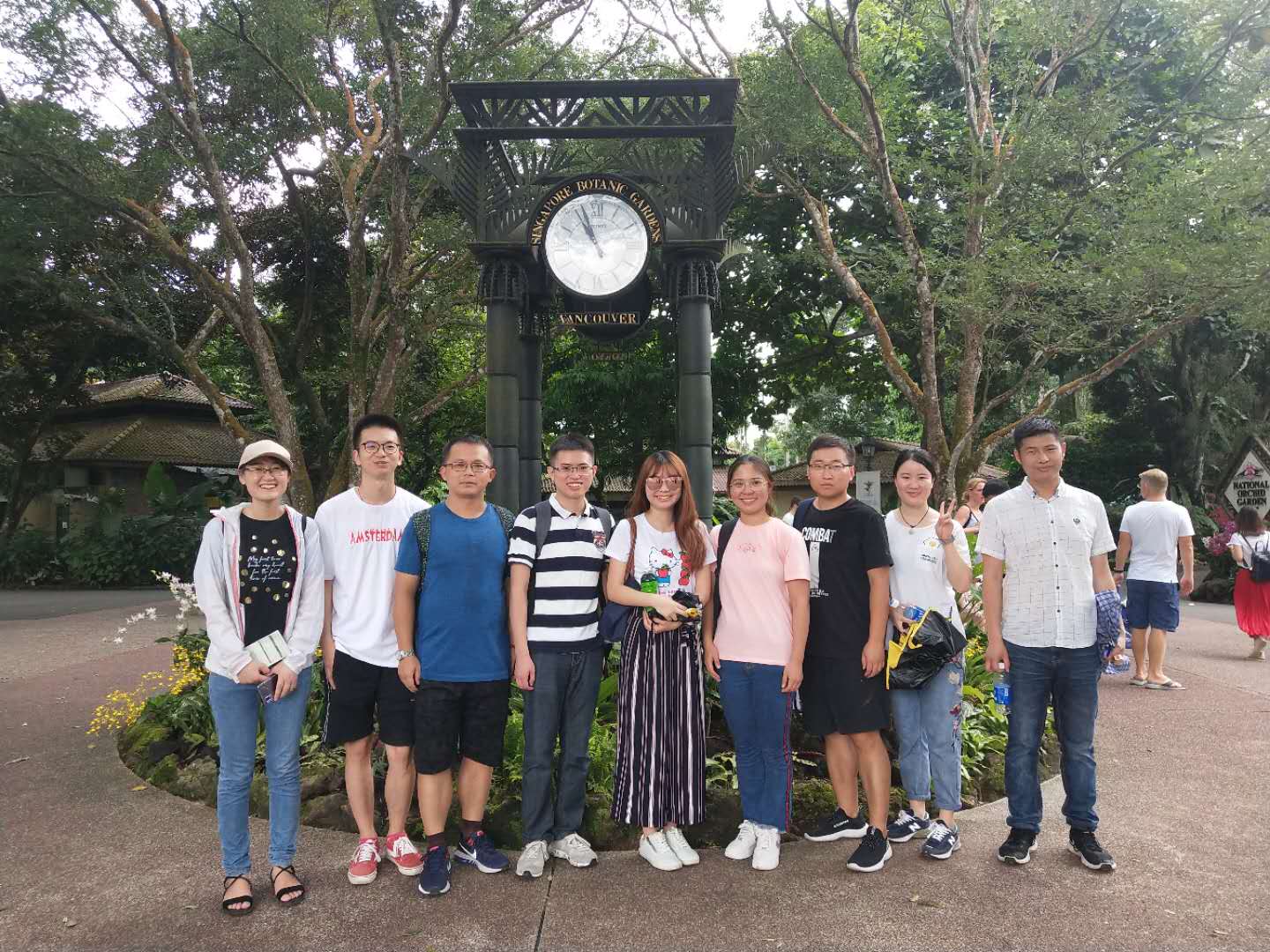 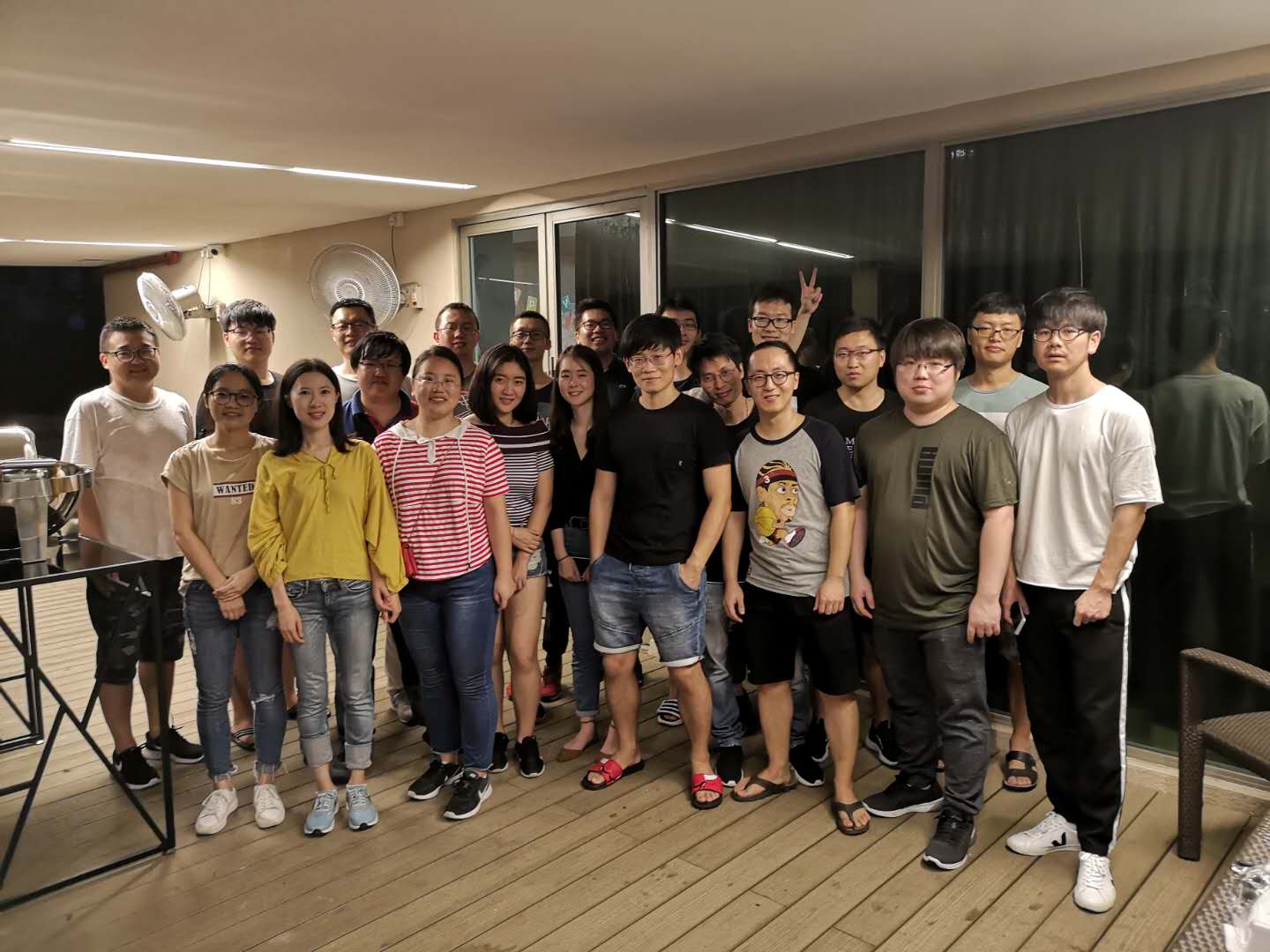 